 TO:                                 传真：020-386207812017年广州巨浪国际金属暨冶金工业展览会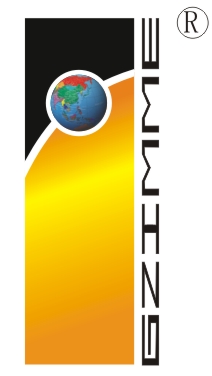    2017广州国际轴承及其装备展览会参展合同／回执表      我公司现确认租用室内：标准展位     个，规格为：                                           豪装展位     个，规格为：                                           空场地       M2，规格为：                      我单位主流产品：           ，我公司现确认申请展会广告：              保证支付展位租金        元，广告费      　元，支付费用总计         元，保证按大会规定时间前全部汇入大会指定账户。汇款日期：      年    月    日The date of remitting: 地址:广州市天河区珠江新城华明路29号星汇园A1座3A04-3A06邮编：510623  电话：13247387611  网址：www.julang.com.cn     邮箱：2297964122@qq.com   企业名称Company name企业名称Company name中文企业名称Company name企业名称Company name英文详细地址Address详细地址Address邮 编联系人Contact Person联系人Contact Person职 务Job title电 话Tel电 话Tel传真FaxE-mailE-mail网 址希望组委会邀请到以下行业的客户前来参观采购希望组委会邀请到以下行业的客户前来参观采购希望组委会邀请到以下行业的客户前来参观采购希望组委会邀请到以下行业的客户前来参观采购负责人：                        申请单位：（签字）                        （盖章）Director                     The application company(Signature)                           (stamp)                                    时间Date:负责人：                        申请单位：（签字）                        （盖章）Director                     The application company(Signature)                           (stamp)                                    时间Date:负责人：                        申请单位：（签字）                        （盖章）Director                     The application company(Signature)                           (stamp)                                    时间Date:负责人：                        申请单位：（签字）                        （盖章）Director                     The application company(Signature)                           (stamp)                                    时间Date:负责人：                        申请单位：（签字）                        （盖章）Director                     The application company(Signature)                           (stamp)                                    时间Date:负责人：                        申请单位：（签字）                        （盖章）Director                     The application company(Signature)                           (stamp)                                    时间Date:负责人：                        申请单位：（签字）                        （盖章）Director                     The application company(Signature)                           (stamp)                                    时间Date:负责人：                        申请单位：（签字）                        （盖章）Director                     The application company(Signature)                           (stamp)                                    时间Date:负责人：                        申请单位：（签字）                        （盖章）Director                     The application company(Signature)                           (stamp)                                    时间Date:负责人：                        申请单位：（签字）                        （盖章）Director                     The application company(Signature)                           (stamp)                                    时间Date:账 户广州巨浪展览策划有限公司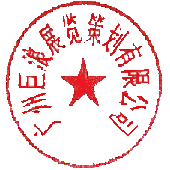 广州巨浪展览策划有限公司广州巨浪展览策划有限公司广州巨浪展览策划有限公司COMMITTEE: GUANGZHOU JULANG EXHIBITION DESIGN CO., LTDCOMMITTEE: GUANGZHOU JULANG EXHIBITION DESIGN CO., LTDCOMMITTEE: GUANGZHOU JULANG EXHIBITION DESIGN CO., LTDCOMMITTEE: GUANGZHOU JULANG EXHIBITION DESIGN CO., LTDCOMMITTEE: GUANGZHOU JULANG EXHIBITION DESIGN CO., LTD开户行广州银行森保支行广州银行森保支行广州银行森保支行广州银行森保支行BANK: CHINA CITIC BANK GUANGZHOU BRANCHBANK: CHINA CITIC BANK GUANGZHOU BRANCHBANK: CHINA CITIC BANK GUANGZHOU BRANCHBANK: CHINA CITIC BANK GUANGZHOU BRANCHBANK: CHINA CITIC BANK GUANGZHOU BRANCH账 号308-8000721-57308-8000721-57308-8000721-57308-8000721-57BANK: CHINA CITIC BANK GUANGZHOU BRANCHBANK: CHINA CITIC BANK GUANGZHOU BRANCHBANK: CHINA CITIC BANK GUANGZHOU BRANCHBANK: CHINA CITIC BANK GUANGZHOU BRANCHBANK: CHINA CITIC BANK GUANGZHOU BRANCH代  表李志峰 13247387611李志峰 13247387611李志峰 13247387611李志峰 13247387611ACCOUNT: 74430-20182-20004-7237ACCOUNT: 74430-20182-20004-7237ACCOUNT: 74430-20182-20004-7237ACCOUNT: 74430-20182-20004-7237ACCOUNT: 74430-20182-20004-7237